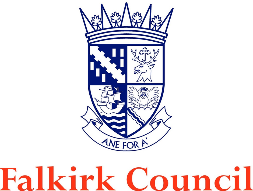 BUILDINGS CLAIM FORMMULTI-STOREY FLATS IN PRIVATE OWNERSHIPFALKIRK COUNCILINSURANCE SECTIONTHE FOUNDRY 4 CENTRAL BOULEVARD, CENTRAL PARKLARBERTFK5 4RUTEL NO: 01324 506350Once completed please forward to Falkirk Council at the above address or email to insurance@falkirk.gov.ukSection 1 – Personal DetailsNAME: ___________________________________________________________________________ADDRESS: _________________________________________________________________________     _________________________________________________________________________________               _________________________________________________________________________________POSTCODE: _____________________________	         TELEPHONE NO: _________________________Section 2 – Incident DetailsDATE OF INCIDENT: _____________________              TIME OF INCIDENT: ______________________WHERE DID INCIDENT OCCUR?____________________________________________________________________PLEASE EXPLAIN HOW INCIDENT OCCURRED: ______________________________________________________________________________________________________________________________________________________________________________________________________________________________________________________WERE POLICE/FIRE IN ATTENDANCE?  YES/NO                         POLICE REFERENCE: _________________WAS THE BUILDING OCCUPIED AT THE TIME OF THE INCIDENT? 	YES/NOIF NO, WHEN WAS THE BUILDING LAST OCCUPIED?________________________________________________________________________________Section 3 – Repair DetailsWHAT HAS BEEN DAMAGED? ________________________________________________________________________________ ______________________________________________________________________________________________________________________________________________________________________________________________________________________________________________________________________________________________________________________________________________________________________________________________________________________________________________________________________________________________________________________________________________________________________________________ESTIMATED COST OF REPAIR:_______________________________________________________________________________IF DAMAGE RELATES TO DECORATION, STATE ORIGINAL COST £  ,  AND DATE LAST DECORATED_______________________________________________________________________________PLEASE ENSURE THAT ALL ESTIMATES QUOTATIONS AND INVOICES ARE SUBMITTED WITH THIS CLAIM FORMSection 4 – Additional Information____________________________________________________________________________________________________________________________________________________________________________________________________________________________________________________________________________________________________________________________________________________________________________________________________________________________________________________________________________________________________________________________________________________________________________________________________________________________________________________________________________________________________________________________________________________________________________________________________________________________________________________________________________________________________________________________________________________________________________________________________________________________________________________________________________________________________________________________________________________________________________________________________________________________________________________________________________________________________________________________________________________________________________________________________________________________________________________________________________________________________________________________________Section 5 – DeclarationI/WE DECLARE THAT ALL THE ANSWERS ARE TRUE AND CORRECT TO THE BEST OF MY/OUR KNOWLEDGE AND BELIEF.SIGNATURE(S): _________________________________________________________________PLEASE PRINT YOUR NAME(S) IN FULL: _____________________________________________DATE: __________________________